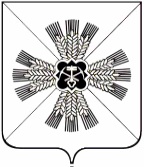 КЕМЕРОВСКАЯ ОБЛАСТЬАДМИНИСТРАЦИЯ ПРОМЫШЛЕННОВСКОГО МУНИЦИПАЛЬНОГО ОКРУГАПОСТАНОВЛЕНИЕот «30» декабря 2020г. № 2134-Ппгт. ПромышленнаяО внесении изменений в постановление администрации Промышленновского муниципального округа от 09.11.2017 № 1265-П «Об утверждении муниципальной программы «Развитие и укреплении материально-технической базы  Промышленновского муниципального округа» на 2018-2023 годы» (в редакции постановлений от 18.01.2018 № 58-П, от 26.06.2018 № 695-П, от 21.08.2018 № 905-П, от 08.10.2018 № 1107-П,   от 29.10.2018 № 1239-П,   от 29.12.2018 № 1538-П, от 29.12.2018 № 1556-П,    от 15.05.2019 № 576-П,  от 21.10.2019 № 1277-П, от 30.12.2019 № 1629-П, от 13.04.2020 № 695-П,    от10.09.2020 № 1413-П, от 12.10.2020 № 1608-П)	В соответствии с решением  Совета народных депутатов Промышленновского муниципального округа  от 24.12.2020 № 227                      «О внесении изменений и дополнений в решение Совета народных депутатов Промышленновского муниципального округа от 26.12.2019 № 14 «О  бюджете Промышленновского муниципального округа на 2020 год и на плановый период 2021 и 2022 годов», решением  Совета народных депутатов Промышленновского муниципального округа  от 24.12.2020 № 228                      «О внесении изменений и дополнений в решение Совета народных депутатов Промышленновского муниципального округа от 26.12.2019 № 14 «О  бюджете Промышленновского муниципального округа на 2020 год и на плановый период 2021 и 2022 годов»,  постановлением администрации Промышленновского муниципального округа от 28.04.2020 № 754-П «Об утверждении порядка разработки, реализации и оценки эффективности муниципальных программ, реализуемых за счет средств местного бюджета», в целях реализации полномочий администрации Промышленновского муниципального округа:	1. Внести в постановление администрации Промышленновского муниципального округа от 09.11.2017 № 1265-П «Об утверждении муниципальной программы «Развитие и укрепление материально-технической базы  Промышленновского муниципального округа» на 2018 - 2023 годы» (в редакции постановлений от 18.01.2018 № 58-П, от 26.06.2018 № 695-П, от 21.08.2018   № 905-П, от 08.10.2018 № 1107-П, от 29.10.2018     № 1239-П, от 29.12.2018 № 1538-П,  от 29.12.2018 № 1556-П, от 15.05.2019            № 576-П, от 21.10.2019 № 1277-П, от 30.12.2019 № 1629-П, от 13.04.2020       № 695-П, от 10.09.2020 № 1413-П, от 12.10.2020 № 1608-П) (далее - Постановление)  следующие изменения:	1.1. Позицию «Объемы и источники финансирования муниципальной программы в целом и с разбивкой ее по годам ее реализации» паспорта муниципальной программы «Развитие и укрепление материально-технической базы  Промышленновского      муниципального     округа»     на     2018-2023 годы» (далее - муниципальная программа), изложить в следующей редакции: «        »;	1.2. Раздел  «Ресурсное обеспечение реализации программы «Развитие и укрепление материально-технической базы Промышленновского муниципального округа» на    2018-203 годы» муниципальной программы  изложить в следующей редакции:« 	                                                                                                                                               ».  2. Настоящее постановление подлежит размещению на официальном сайте администрации Промышленновского муниципального округа в сети Интернет.  3. Контроль  за  исполнением  настоящего  постановления  возложить на   заместителя  главы  Промышленновского муниципального  округа                 А.А. Зарубину.        4. Настоящее постановление вступает в силу со дня подписания. Исп. Н.В. Удовиченкотел.7-21-70Объемы и источники финансирования муниципальной программы в целом и с разбивкой ее по годамВсего средств – 26379,8 тыс. руб.,в том числе по годам реализации:2018 год – 5172,5 тыс.руб.;2019 год – 12594,2  тыс.руб.;2020 год – 3381,5 тыс.руб.;2021 год – 1890,0 тыс.руб.;2022 год – 1670,8 тыс.руб.;2023 год – 1670,8 тыс.руб.из них:местный бюджет – 26379,8 тыс. руб.,в том числе по годам реализации:2018 год – 5172,5 тыс.руб.;2019 год – 12594,20  тыс.руб.;2020 год – 3381,5 тыс.руб.;2021 год – 1890,0 тыс.руб.;2022 год – 1670,8 тыс.руб.;2023 год – 1670,8 тыс.руб.Объемы и источники финансирования муниципальной программы в целом и с разбивкой ее по годамВсего средств – 26379,8 тыс. руб.,в том числе по годам реализации:2018 год – 5172,5 тыс.руб.;2019 год – 12594,2  тыс.руб.;2020 год – 3381,5 тыс.руб.;2021 год – 1890,0 тыс.руб.;2022 год – 1670,8 тыс.руб.;2023 год – 1670,8 тыс.руб.из них:местный бюджет – 26379,8 тыс. руб.,в том числе по годам реализации:2018 год – 5172,5 тыс.руб.;2019 год – 12594,20  тыс.руб.;2020 год – 3381,5 тыс.руб.;2021 год – 1890,0 тыс.руб.;2022 год – 1670,8 тыс.руб.;2023 год – 1670,8 тыс.руб.Объемы и источники финансирования муниципальной программы в целом и с разбивкой ее по годамВсего средств – 26379,8 тыс. руб.,в том числе по годам реализации:2018 год – 5172,5 тыс.руб.;2019 год – 12594,2  тыс.руб.;2020 год – 3381,5 тыс.руб.;2021 год – 1890,0 тыс.руб.;2022 год – 1670,8 тыс.руб.;2023 год – 1670,8 тыс.руб.из них:местный бюджет – 26379,8 тыс. руб.,в том числе по годам реализации:2018 год – 5172,5 тыс.руб.;2019 год – 12594,20  тыс.руб.;2020 год – 3381,5 тыс.руб.;2021 год – 1890,0 тыс.руб.;2022 год – 1670,8 тыс.руб.;2023 год – 1670,8 тыс.руб.№ п/пНаименование муниципаль-ной программы, подпрограмм-мы, основного мероприятия,  мероприятияИсточник финансированияОбъем финансовых ресурсов, тыс. рублейОбъем финансовых ресурсов, тыс. рублейОбъем финансовых ресурсов, тыс. рублейОбъем финансовых ресурсов, тыс. рублейОбъем финансовых ресурсов, тыс. рублейОбъем финансовых ресурсов, тыс. рублейНаименование муниципаль-ной программы, подпрограмм-мы, основного мероприятия,  мероприятияИсточник финансирования2018 год2019 год 2020 год2021 год2022 год2023 год123456789Муниципальная программа          «Развитие и укрепление материально-технической базы Промышленновского  округа» на 2018 – 2023  годыВсего5172,512594,23381,51890,01670,81670,8Муниципальная программа          «Развитие и укрепление материально-технической базы Промышленновского  округа» на 2018 – 2023  годыместный бюджет 5172,512594,23381,51890,01670,81670,8Муниципальная программа          «Развитие и укрепление материально-технической базы Промышленновского  округа» на 2018 – 2023  годыиные не запрещен-ные законода-тельством источни-ки:Муниципальная программа          «Развитие и укрепление материально-технической базы Промышленновского  округа» на 2018 – 2023  годыфедеральный бюджет Муниципальная программа          «Развитие и укрепление материально-технической базы Промышленновского  округа» на 2018 – 2023  годыобластной  бюджетМуниципальная программа          «Развитие и укрепление материально-технической базы Промышленновского  округа» на 2018 – 2023  годысредства бюджетов государственных внебюджетных фондов Муниципальная программа          «Развитие и укрепление материально-технической базы Промышленновского  округа» на 2018 – 2023  годысредства юридичес-ких и физичес-ких лиц1234567891.1Обеспечение деятельности  КУМИВсего3884,53864,600001.1Обеспечение деятельности  КУМИместный бюджет 3884,53864,600001.1Обеспечение деятельности  КУМИиные не запрещенные законодательством источники:1.1Обеспечение деятельности  КУМИобластной  бюджетсредства бюджетов государственных внебюджетных фондов средства юридичес-кихи физических лиц1.2Проведение межевания  земельных участков и постановка на кадастровый учетВсего318,2840,61326,7421,9373,0373,01.2Проведение межевания  земельных участков и постановка на кадастровый учетместный бюджет 318,2840,61326,7421,9373,0373,01.2Проведение межевания  земельных участков и постановка на кадастровый учетиные не запрещен-ные законодательством источники:1.2Проведение межевания  земельных участков и постановка на кадастровый учетФедераль-ный бюджет 1.2Проведение межевания  земельных участков и постановка на кадастровый учетобластной  бюджет123456789средства бюджетов государственных внебюджетных фондовсредства юридическихи физичес-ких лиц1.3Изготовле-ние технической документации на объекты недвижимос-тиВсего285,2113,976,7250,0221,0221,0местный бюджет 285,2113,976,7250,0221,0221,0иные не запрещенные законода-тельством источни-ки:федеральный бюджет областной  бюджетсредства бюджетов государственных внебюджетных фондов123456789средства юридических и физичес-ких лиц1.4.Оценка права аренды и рыночной стоимости объектов  муниципаль-ной собственнос-тиВсего288,0286,0625,5300,0265,2265,2местный бюджет 288,0286,0625,5300,0265,2265,2иные не запрещен-ные законода-тельством источники:Федераль-ный бюджетобластной  бюджетсредства бюджетов государственных внебюджетных фондовсредства юридичес-кихи физичес-ких лиц1234567891.5.Уплата ежемесячных взносов  на проведение  капитального ремонта общего имущества в многоквартирных жилых домахВсего229,1239,2324,0374,0330,6330,6местный бюджет 229,1239,2324,0374,0330,6330,6иные не запрещен-ные законодательством источники:Федераль-ный бюджет областной  бюджетсредства бюджетов государст-венных внебюджетных фондов средства юридичес-кихи физических лиц1.6.Приобретение и ремонт имуществаВсего167,56840,7583,7300,0265,2265,2123456789местный бюджет 167,56840,7583,7300,0265,2265,2иные не запрещен-ные законодательством источники:федеральный бюджет областной  бюджетсредства бюджетов государственных внебюджетных фондов средства юридических и физических лиц1.7.Мероприятие«Уплата налогов, сборов и иных платежей за содержание  имущества казны»Всего444,9244,1215,8215,8местный бюджет 444,9244,1215,8215,8иные не запрещен-ные законода-тельством источники:123456789федеральный бюджетобластной  бюджетсредства бюджетов государст-венных внебюджетных фондов средства юридичес-ких и      физ. лицГлаваПромышленновского муниципального округа Д.П. Ильин Д.П. Ильин